SHIVKUMARI MicrobiologistDATE OF BIRTH: 02/10/1987 | NATIONALITY: INDIAN MARRIEDP E R S O N A L P R O F I L ETo secure a position in life science field and place myself at a responsible and challenging environment and to contribute my fullest ability for the company’s growth.C O N T A C TUAE, Dubaishivkumari-393378@2freemail.com  L A N G U A G E SEnglish, Hindi, Kannada, and MarathiS K I L L S*Technical/ Documentation:Documentation & implementation of  GMP requirements. Review and prepare manufacturing process for process controls, critical process parametersReview and prepare vendor documents arrange training cGMP activities.Technology transfer activity from R&D to site QA. Maintain and fill quality documents like batch record, checklist, log sheet,etc.Secure close collaboration with QC, QA, during production and follow-up.Knowledge of disinfectant efficacy validation Knowledge of sterility test.Handle out Of Specification/Out of Trend and Trend analysisReview of records & test data sheets of quality control department*Laboratory Skills:Chromatographic techniques – TLC, Fermentor, UV Spectrophotometric techniques (Shimadzu) ,Microbial isolation techniques (such as culture media, plating etc.) Water, Swab and Sterility testing.Culture maintenance (B.subtilis, E.coli, E.aerogenes, L.monocytogenes, P. aeruginosa, S.aureus, B.megaterium, A.niger, A.fumigatus etc.)- procured from MTCC, Chandigarh.Audit Faced: GMP, cGMP, ISO9000, US_FDA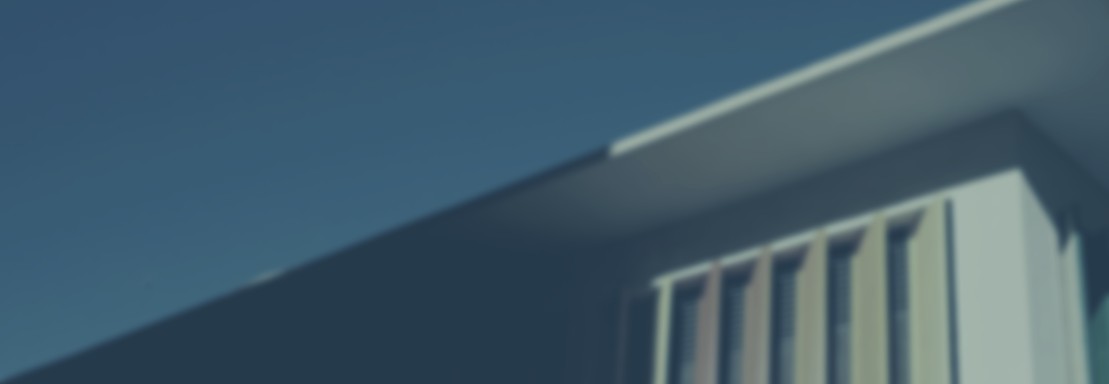 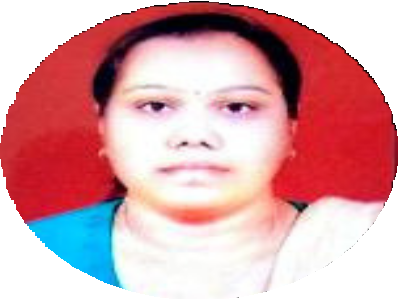 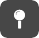 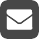 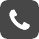 P R O J E C T	H A N D L E D“Antimicrobial activity of some medicinal plant extracts against food borne pathogens (received from MTCC, Chandigarh)”C O M P U T E R S K I L L SDesktop tools:-MS Office(Word, Excel, Power point)Internet :Mozilla Firefox, Google chrome, yahoo etcAnti-mutagenic protective effect of pomegranate extract by Spot assayEvaluation of antibacterial activity of plant extracts using resazurin dye through micro titter plate method.Biotransformation of Colchicine into their corresponding 3-O-Glucosyl Derivatives by Bacterial Strains of Bacillus megaterium.W  O R K	E X P E R I E N C EE D U C A T I O NMicrobiologist, R&DBangalore- IndiaAPRIL 2016- APRIL 2019Post Graduation Diploma in Microbial Technology and Bioprocess Engineering - 73% Gulbarga University,  Gulbarga (Karnataka).Post Graduation in Microbiology58.75% from Gulbarga University, Gulbarga, Karnataka (2009 – 2011).Post Graduation Diploma in Computer Application -79.92% from Gulbarga University, Gulbarga, Karnataka (2008 - 2009).Graduation in Biotechnology: from Luqman Science College - 57.73%, Gulbarga University, Gulbarga, Karnataka (2005 -2008).P.U.C.: passed from Luqman P U Science College - 46% Secondary Board of Education, Karnataka (2003 -2005).S.S.L.C: passed from Vijay Vidayalaya High School - 46.24% Secondary Board of Education, Karnataka (2003).Invitro antimicrobial assay of herbal extracts against food borne pathogens by diffusion method and disc method (including MIC & MBC).Determine anti-oxidant activity of herbal extracts. Determine anti-diabetic activity of herbal extracts. Fermentation (by downstream processing)Preparing SOP’s, Documentation, COA for Auditing purpose Maintain the process equipment and following operational SOP's. Follow-up on production quality (in-process controls, specifications and yield)Maintain and fil quality documents like batch record, checklist, log sheet 	etc.ensure collection of rinse sample, finished sample, retained samples & completion of related documentation.Technology transfer activity from R&D to site QAData analysis, interpretation, maintenance of records and logbooks of all equipment’s as per current GMPs..Microbiologist, QCBangalore- IndiaAPRIL 2013- APRIL 2014Microbiological analysis of samples as per USP: Parameters- TBC, TFC, TCC, E.coli, S.aureus, Salmonella sps, P. aeruginosa,Sterility testing.Swab testing, Endotoxin assay and Environmental monitoring Water testing – for pathogenic organismsEstimate total polyphenols, total flavonoids, and proteins.  Invitro antimicrobial assay of herbal extracts against food borne pathogens by diffusion method (including MIC).Prepare SOP’s, Documentation, COA for  ISO9000, US_FDA- Auditing purposeMaintain the process equipment and following operational SOP’s Monitor & implement on Current Good Manufacturing Practices (cGMP) in production areasReview of SOP’s, protocols & other quality and production related documents.Responsible to ensure the calibration/ validation of equipment/ instruments in manufacturing area.Prepare & review of self-inspection report and adherence to plan Follow-up on production quality (in-process controls, specifications and yield).